         КАРАР                                                                               РЕШЕНИЕОб утверждении Проекта планировки и межевания территории земельного участка с кадастровым номером 02:53:100701:47 сельского поселения Шаранский сельсовет  муниципального района Шаранский район Республики Башкортостан     В соответствии с  Градостроительным кодексом Российской Федерации, Земельным кодексом Российской Федерации, Федеральным законом «Об общих принципах организации местного самоуправления в Российской Федерации», иными законами и нормативными правовыми актами Российской Федерации, Республики Башкортостан, Шаранского района Республики Башкортостан, документацией по территориальному планированию, Уставом  сельского поселения Шаранский сельсовет муниципального района Шаранский район Республики Башкортостан, а также с учетом положений нормативных правовых актов и документов, определяющих основные направления социально-экономического и градостроительного развития сельского поселения Шаранского  сельсовета муниципального района Шаранский район Республики Башкортостан, охраны  и сохранения окружающей среды и  рационального использования природных ресурсов, решением публичных слушаний от 28.02.2019 года, Совет сельского поселения Шаранский  сельсовет муниципального района Шаранский район Республики Башкортостан решил:        1. Утвердить Проекты планировки и межевания территории земельного участка  с кадастровым номером 02:53:100701:47 сельского поселения Шаранский сельсовет муниципального района Шаранский район Республики Башкортостан        2. Контроль над выполнением данного решения возложить на постоянную Комиссию Совета сельского поселения Шаранский  сельсовет муниципального района Шаранский район Республики Башкортостан по управлению муниципальной собственностью и земельным отношениям.         3. Настоящее решение обнародовать на информационном стенде Администрации сельского поселения Шаранский сельсовет муниципального района Шаранский район Республики Башкортостан и на сайте сельского поселения Шаранский сельсовет www. sharan-sp.ruЗаместитель председателя Совета                                                           И.А.Зилеевс.Шаран05.09.2019№ 54/414             Муниципаль районыныңШаран ауыл Советы ауыл биләмәһе СоветыШаран районыБашкортостан РеспубликаһыШаран  ауылы, тел.(34769) 2-22-43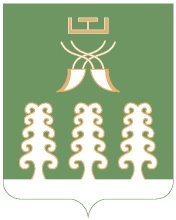 Совет сельского поселенияШаранский сельсоветмуниципального районаШаранский районРеспублика Башкортостанс. Шаран  тел.(34769) 2-22-43